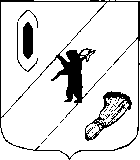 АДМИНИСТРАЦИЯ ГАВРИЛОВ-ЯМСКОГОМУНИЦИПАЛЬНОГО РАЙОНАПОСТАНОВЛЕНИЕ23.05.2023   № 484О создании комиссии по определению пригодности подвальных помещений для укрытия населения, расположенных на территории Гаврилов-Ямского муниципального районаВ соответствии с Федеральными законами от 12.02.1998 № 28-ФЗ «О гражданской обороне», от 21.12.1994 № 68-ФЗ «О защите населения и территорий от чрезвычайных ситуаций природного и техногенного характера», от 06.10.2003 № 131-ФЗ «Об общих принципах организации местного самоуправления в Российской Федерации», постановлением Правительства Российской Федерации от 26.11.2007 № 804 «Об утверждении Положения о гражданской обороне в Российской Федерации», в целях определения пригодности подвальных помещений, расположенных на территории Гаврилов-Ямского муниципального района, для укрытия населения, руководствуясь статьей 26 Устава Гаврилов-Ямского муниципального района Ярославской области, АДМИНИСТРАЦИЯ МУНИЦИПАЛЬНОГО РАЙОНА ПОСТАНОВЛЯЕТ:1. Создать комиссию по определению пригодности подвальных помещений для укрытия населения, расположенных на территории Гаврилов-Ямского муниципального района (приложение) (далее - Комиссия).2. Комиссии провести осмотр подвальных помещений, расположенных на территории Гаврилов-Ямского муниципального района и определить их пригодность к приему укрываемых в срок до 01 июня 2023 года с представлением акта Главе Гаврилов-Ямского муниципального района.3. Контроль за исполнением настоящего постановления возложить на первого заместителя Главы Администрации Гаврилов-Ямского муниципального района Забаева А.А.4. Постановление разместить на официальном сайте Администрации Гаврилов-Ямского муниципального района.5. Постановление вступает в силу с момента подписания.Глава Гаврилов-Ямскогомуниципального района						     А.Б. СергеичевПриложение к постановлению Администрации Гаврилов-Ямскогомуниципального районаот 23.05.2023 № 484 С О С Т А Вкомиссии по определению пригодности подвальных помещений для укрытия населения, расположенных на территории Гаврилов-Ямского муниципального районаПредседатель комиссии: Забаев А.А. - первый заместитель Главы Администрации Гаврилов-Ямского муниципального района Секретарь комиссии:Иванова Е.В. - начальник отдела по мобилизационной подготовке, гражданской обороне и чрезвычайным ситуациям Администрации Гаврилов-Ямского муниципального районаЧлены комиссии: Бегунова Е.Н. - инженер технического отдела ООО «Управляющая жилищная компания» (по согласованию);Василевская В.В. - начальник Управления архитектуры, градостроительства, имущественных и земельных отношений Администрации Гаврилов-Ямского муниципального района;Давыдова Ж.А. - начальник Управления жилищно-коммунального хозяйства, капитального строительства и природопользования Администрации Гаврилов-Ямского муниципального района;Климов С.В. - специалист по МП, ГО и ЧС АО ГМЗ «Агат» (по согласованию);Макаревич Е.В. - начальник отдела правового обеспечения и муниципального заказа Администрации Гаврилов-Ямского муниципального района;Рыжов Е.А. - главный инженер ТСЖ «Восход» (по согласованию).